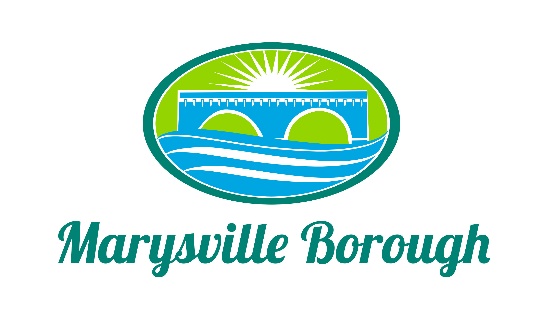 COUNCIL MEETING AGENDADecember 12, 2022 6:00 PM Work SessionGolf Carts on Borough Roads Sherriff Sale 7:00 PM Borough Council Meeting      1.   Pledge of Allegiance      2.  Moment of Silence      3.  Roll CallLance Barthel	 		______                          	Richard Chorba, Treasurer 		______John Edkin			______                           	Zachary Border, Borough Manager	______  Dave Magee 			______                           	Trish Hammaker, Secretary		______Leigh Ann Urban		______                  	Dan Altland, Solicitor 			______ Brian Webster 			______                        	Greg Rogalski, Borough Engineer	______Charles Wentzel 		______Jacquelyn Zulli			______   Michael McCreary, Mayor 	______      4.  Consent Items    Approval of 11/14/2022 and 11/22/22 Minutes Approval of Financial Statement     Approval to Pay Bills               5. Public Comment (Please Keep to a Three (3) Minute Time Limit)     6.  Engineer’s Report               a. MS47.  Old Business                         a.  South Main Street Bridge Project           b. Cameras for Public Works Complex                   I Alwine                   II DGL       8. New Business             a. Motion to approve resolution number 354 setting the borough tax rate for 2023             b. Motion to approve the 2023 Budget                                            c. 2023 Meeting Schedule             d. Motion to approve ordinance number 644 in regard to Act 57             e. Motion to approve the agreement with Pennoni for Lions Club Park PRP Project – Final Design and Permitting  f. Motion to approve the quote from 911 Rapid Response to decal the 2018 explorer in the amount of $1650.00     9. Commission Reports             a. Planning Commission Report            b. Code Enforcement Officer’s Report            c. Police Department Report            d. Fire Company Report     10. Committee ReportsPersonnelFinance     Sewer/Sanitation/StreetsParks & Rec and PoolManagers’ Report    11. Correspondence    12. Public Comment (Please Keep to a Three (3) Minute Time Limit)     13. Media Questions Next Scheduled Meeting will be on:  January 9, 2022